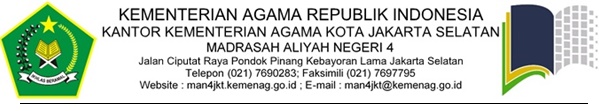 LEMBAR VERIFIKASI DATAPERSYARATAN PENDAFARAN ULANGPESERTA DIDIK BARU MAN 4 JAKARTATAHUN PELAJARAN 2019-2020CALON PESERTA DIDIK YANG DINYATAKAN LULUS SELEKSI TAHAP AKHIR, WAJIB MELAMPIRKAN BERKAS-BERKAS BERIKUT PADA SAAT DAFTAR ULANG:                                                                                                  Jakarta,                              2019                 VERIFIKATOR,                                                    PESERTA DIDIK BARUNO.TES:NAMA:PEMINATAN:NONAMA BERKASPERLENGKAPANPERLENGKAPANNONAMA BERKASADATIDAK1POTO COPY IJAZAH2POTO COPY SHUN3POTO COPY KK4POTO COPY AKTE KELAHIRAN5POTO COPY KTP   AYAH & IBU6POTO 3 X 4     ( 4 LEMBAR)    BAGROUND MERAH7PRINT OUT  KARTU NISN  DARI DAPODIK8SURAT KETERANGAN SEHAT DARI DOKTER (BEBAS NARKOBA)9MENGISI SURAT PERJANJIAN SISWA DAN ORANGTUA, BERMATERAI 600010POTO COPY KJP/KPS BAGI YANG MEMILIKI11KARTU PESERTA UJIAN NASIONAL ASLI12KARTU TES SELEKSI CALON PESERTA DIDIK BARU       ASLI13SURAT KETERANGAN KELAKUAN BAIK DARI MADRASAH/SEKOLAH ASALDilampiri:Catatan KesehatanKonsultasi Perkembangan SiswaHasil PsikotesDaftar Cek Madrasah (DCM)14POTO COPY RAPORT YANG SUDAH DILEGALISIR15MAP   PLASTIK BUSIESS FILE SNELLE HECTER SESUAIPROG STUDIPROGRAM IPA WARNA MERAH PROGRAM IPS  WARNA BIRUPROGRAM BHS WARNA HIJAUPROGRAM AGAMA WARNA KUNING